

Об общих требованиях к оценке налоговых расходов в Прохорском сельском поселении

На основании Постановления Правительства РФ от 22 июня 2019 г. N 796 "Об общих требованиях к оценке налоговых расходов субъектов Российской Федерации и муниципальных образований", Устава Прохорского сельского поселения, администрация Прохорского сельского поселенияПОСТАНОВЛЯЕТ: Утвердить прилагаемые Общие требования к оценке налоговых расходов в Прохорском сельском поселении, Порядок обобщения результатов оценки эффективности налоговых расходов в Прохорском сельском поселении.Настоящее постановление опубликовать на официальном сайте администрации Прохорского сельского поселения в сети Интернет.Настоящее постановление вступает в силу с 01 января 2020 года.4.        Контроль за исполнением настоящего постановления оставляю за собой.Глава администрации Прохорского сельского поселения                                                   Кобзарь В.В.Общие требования к оценке налоговых расходов в Прохорском сельском поселении1. Настоящий документ определяет общие требования к порядку и критериям оценки налоговых расходов в Прохорском сельском поселении.2. Понятия, используемые в настоящем документе, означают следующее:"куратор налогового расхода" – администрация Прохорского сельского поселения, ответственная в соответствии с полномочиями, установленными нормативными правовыми актами за достижение соответствующих налоговому расходу целей муниципальной программы и (или) целей социально-экономической политики Прохорского сельского поселения, не относящихся к муниципальным программам Прохорского сельского поселения (непрограммным направлениям);"нормативные характеристики налоговых расходов" - сведения о положениях нормативных правовых актов, которыми предусматриваются налоговые льготы, освобождения и иные преференции по налогам (далее - льготы), наименованиях налогов, по которым установлены льготы, категориях плательщиков, для которых предусмотрены льготы, а также иные характеристики, предусмотренные нормативными правовыми актами Прохорского сельского поселения;"оценка налоговых расходов"- комплекс мероприятий по оценке объемов налоговых расходов Прохорского сельского поселения, обусловленных льготами, предоставленными плательщикам, а также по оценке эффективности налоговых расходов Прохорского сельского поселения;"оценка объемов налоговых расходов Прохорского сельского поселения" - определение объемов выпадающих доходов бюджета Прохорского сельского поселения, обусловленных льготами, предоставленными плательщикам;"оценка эффективности налоговых расходов Прохорского сельского поселения" - комплекс мероприятий, позволяющих сделать вывод о целесообразности и результативности предоставления плательщикам льгот исходя из целевых характеристик налогового расхода Прохорского сельского поселения;"перечень налоговых расходов Прохорского сельского поселения" - документ, содержащий сведения о распределении налоговых расходов Прохорского сельского поселения в соответствии с целями муниципальных программ Прохорского сельского поселения, структурных элементов муниципальных программ Прохорского сельского поселения и (или) целями социально-экономической политики Прохорского сельского поселения, не относящимися к муниципальным программам Прохорского сельского поселения (непрограммным направлениям), а также о кураторах налоговых расходов;"плательщики" - плательщики налогов;"социальные налоговые расходы Прохорского сельского поселения" - целевая категория налоговых расходов Прохорского сельского поселения, обусловленных необходимостью обеспечения социальной защиты (поддержки) населения;"стимулирующие налоговые расходы Прохорского сельского поселения" - целевая категория налоговых расходов Прохорского сельского поселения, предполагающих стимулирование экономической активности субъектов предпринимательской деятельности и последующее увеличение доходов бюджета Прохорского сельского поселения;"технические налоговые расходы Прохорского сельского поселения"  - целевая категория налоговых расходов Прохорского сельского поселения, предполагающих уменьшение расходов плательщиков, воспользовавшихся льготами, финансовое обеспечение которых осуществляется в полном объеме или частично за счет бюджета Прохорского сельского поселения"фискальные характеристики налоговых расходов Прохорского сельского поселения"  - сведения об объеме льгот, предоставленных плательщикам, о численности получателей льгот и об объеме налогов, задекларированных ими для уплаты в бюджет Прохорского сельского поселения;"целевые характеристики налогового расхода Прохорского сельского поселения" - сведения о целях предоставления, показателях (индикаторах) достижения целей предоставления льготы, а также иные характеристики, предусмотренные нормативными правовыми актами Прохорского сельского поселения.3. В целях оценки налоговых расходов Прохорского сельского поселения администрация Прохорского сельского поселения:а) определяет перечень информации о нормативных, целевых и фискальных характеристиках налоговых расходов;б) определяет порядок обобщения результатов оценки эффективности налоговых расходов, осуществляемой кураторами налоговых расходов.4. Отнесение налоговых расходов к муниципальным программам осуществляется исходя из целей муниципальных программ, структурных элементов муниципальных программ и (или) целей социально-экономической политики Прохорского сельского поселения, не относящихся к муниципальным программам (непрограммным направлениям).5. В целях оценки налоговых расходов МИФНС России № 3 по Приморскому краю представляют в администрацию Прохорского сельского поселения информацию о фискальных характеристиках налоговых расходов Прохорского сельского поселения за отчетный финансовый год (5-МН), а также информацию о стимулирующих налоговых расходах Прохорского сельского поселения за 6 лет, предшествующих отчетному финансовому году.6. Оценка налоговых расходов осуществляется куратором налогового расхода в порядке, установленном постановлением администрации Прохорского сельского поселения  от 19 сентября 2018 года № 48-па «Об утверждении Порядка оценки эффективности налоговых льгот (налоговых расходов), установленных в Прохорском сельском поселении и Порядка формирования и утверждения перечня налоговых льгот (налоговых расходов), установленных в Прохорском сельском поселении», с соблюдением общих требований, установленных настоящим документом.ПРИЛОЖЕНИЕПеречень
информации, включаемой в паспорт налогового расхода Прохорского сельского поселения 
________________________*(2) В случаях и порядке, предусмотренных пунктом 
II Порядка формирования перечня налоговых расходов Прохорского сельского поселения и оценки налоговых расходов Прохорского сельского поселения.
*(3) Информация подлежит формированию и представлению в отношении налоговых расходов, перечень которых определяется финансовым органом администрации поселения.Порядок обобщения результатов оценки эффективности налоговых расходов в Прохорском сельском поселенииК налоговым расходам отнесены выпадающие доходы бюджета Прохорского сельского поселения, обусловленные налоговыми льготами, освобождениями и другими преференциями.Перечень налоговых расходов ежегодно формируется и направляется на согласование муниципальному комитету Прохорского сельского поселения для дальнейшего его принятия (не принятия) на очередной финансовый год и быть руководством для проведения оценки эффективности налоговых расходов для куратора налоговых расходов.Кроме того, куратор налоговых расходов:- обеспечивает сбор и формирование информации о нормативных, целевых и фискальных характеристиках налоговых расходов Прохорского сельского поселения, необходимой для проведения их оценки, - формирует паспорта налоговых расходов Прохорского сельского поселения;- осуществляет обобщение результатов оценки эффективности налоговых расходов и направляет результаты в муниципальный комитет Прохорского сельского поселения для дальнейшего принятия решения в части целесообразности сохранения (уточнения, отмены) соответствующих расходов в очередном финансовом году.В соответствии с решением муниципального комитета Прохорского сельского поселения перечень налоговых расходов Прохорского сельского поселения размещается на официальном сайте Прохорского сельского поселения http://prokhsp.ru/.Результаты рассмотрения результатов оценки эффективности налоговых расходов в Прохорском сельском поселении учитывать при формировании основных направлений бюджетной, налоговой политики Прохорского сельского поселения, а также при проведении оценки эффективности реализации муниципальных программ (непрограммных направлений) Прохорского сельского поселения.Применение обобщения результатов оценки эффективности налоговых расходов в Прохорском сельском поселении на ее основании позволит решить ряд задач:  повышение прозрачности бюджетной и налоговой политики Прохорского сельского поселения;  формирование полного представления об использовании бюджетных ресурсов Прохорского сельского поселения в разрезе целей муниципальных программ (непрограммных направлений);  повышение эффективности мер социально-экономической политики Прохорского сельского поселения на основе информированного выбора оптимального способа достижения целей;  повышение качества прогнозирования доходов бюджета Прохорского сельского поселения.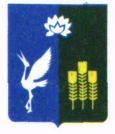 АДМИНИСТРАЦИЯПРОХОРСКОГО СЕЛЬСКОГО ПОСЕЛЕНИЯСПАССКОГО МУНИЦИПАЛЬНОГО РАЙОНАПРИМОРСКОГО КРАЯАДМИНИСТРАЦИЯПРОХОРСКОГО СЕЛЬСКОГО ПОСЕЛЕНИЯСПАССКОГО МУНИЦИПАЛЬНОГО РАЙОНАПРИМОРСКОГО КРАЯАДМИНИСТРАЦИЯПРОХОРСКОГО СЕЛЬСКОГО ПОСЕЛЕНИЯСПАССКОГО МУНИЦИПАЛЬНОГО РАЙОНАПРИМОРСКОГО КРАЯПОСТАНОВЛЕНИЕ ПОСТАНОВЛЕНИЕ ПОСТАНОВЛЕНИЕ 27 августа 2019 г.с.Прохоры                          № 73-паПредоставляемая информацияПредоставляемая информацияИсточник данныхI. Нормативные характеристики налогового расхода поселения (далее налоговый расход)I. Нормативные характеристики налогового расхода поселения (далее налоговый расход)I. Нормативные характеристики налогового расхода поселения (далее налоговый расход)I. Нормативные характеристики налогового расхода поселения (далее налоговый расход)1.Наименования налогов, сборов, платежей, по которым предусматривается налоговый расходПеречень налоговых расходовРазмер налоговой ставки, в пределах которой предоставляется налоговая льгота, освобождение и иные преференции по налогуДанные куратора налогового расходаКод вида экономической деятельности (по ОКВЭД), к которому относится налоговый расход (если налоговый расход обусловлен налоговыми льготами, освобождениями и иными преференциями для отдельных видов экономической деятельностиПеречень налоговых расходов2.Наименование налогового расхода (содержание льготы, освобождения или иной преференции) Перечень налоговых расходов3Нормативные правовые акты, которыми предусматриваются налоговые расходыперечень налоговых расходов4Категории получателей налогового расходаперечень налоговых расходов5Условия предоставления налогового расходаДанные куратора налогового расхода6.Целевая категория налогового расходаДанные куратора налогового расхода7.Дата начала действия налогового расхода Данные куратора налогового расхода8.Дата прекращения действия налогового расходаДанные куратора налогового расходаII. Целевые характеристики налогового расходаII. Целевые характеристики налогового расходаII. Целевые характеристики налогового расходаII. Целевые характеристики налогового расхода9.Цель предоставления налогового расходаДанные куратора налогового расхода10.Наименования муниципальных программ (непрограммного направления деятельности) в рамках которых реализуются цели предоставления налогового расходаперечень налоговых расходов11.Наименования структурных элементов муниципальных программ (непрограммного направления деятельности) в рамках которых реализуются цели предоставления налогового расходаперечень налоговых расходов12.Показатели (индикаторы) достижения целей предоставления налогового расхода, в том числе показатели муниципальной программы и ее структурных элементовДанные куратора налогового расхода13.Фактические значения показателей (индикаторов) достижения целей предоставления налогового расхода, в том числе показателей муниципальной программы и ее структурных элементовДанные куратора налогового расхода14.Прогнозные (оценочные) значения показателей (индикаторов) достижения целей предоставления налогового расхода, в том числе показателей муниципальной программы и ее структурных элементов на текущий финансовый год, очередной финансовый год и плановый период Данные куратора налогового расходаIII. Фискальные характеристики налогового расхода III. Фискальные характеристики налогового расхода III. Фискальные характеристики налогового расхода III. Фискальные характеристики налогового расхода 15.Фактический объем налогового расхода за год, предшествующий отчетному финансовому голу (тыс.руб.)Данные главного администратора доходов (МИФНС России № 3      по Приморскому краю)16.Оценка фактического объема налогового расхода за отчетный финансовый год, оценка объема налогового расхода на текущий финансовый год, очередной финансовый год и плановый период (тыс.руб.)Данные финансового органа администрации поселения17.Фактическая численность получателей налогового расхода в году, предшествующем отчетному финансовому голу (единиц) *(3)Данные главного администратора доходов (МИФНС России № 3      по Приморскому краю)18.Фактическая численность плательщиков налога, сбора и платежа, по которому предусматривается налоговый расход в году, предшествующему отчетному финансовому году (единиц)Данные главного администратора доходов (МИФНС России № 3      по Приморскому краю)19.Базовый объем налогов, сборов и платежей, задекларированных для уплаты получателями налоговых расходов в бюджет поселения по видам налогов, сборов и платежей за шесть лет, предшествующих отчетному финансовому году (тыс.руб.)*(2)Данные главного администратора доходов (МИФНС России № 3      по Приморскому краю)20.Объем налогов, сборов и платежей, задекларированных для уплаты получателями соответствующего налогового расхода за шесть лет, предшествующих отчетному финансовому году (тыс.руб.) *(2)Данные главного администратора доходов (МИФНС России № 3      по Приморскому краю)21.Результат оценки эффективности налогового расходаДанные куратора налогового расхода22.Оценка совокупного бюджетного эффекта (для стимулирующих налоговых расходов)Данные куратора налогового расхода